به نام  خداوند جان و خرد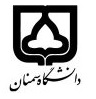 (کاربرگ طرح درس)                تاریخ بهروز رسانی: 20/07/1402                        دانشکده     کویرشناسی                                                                                                                                                                                                              نیمسال اول سال تحصیلی 1403-1402بودجهبندی درسمقطع: کارشناسی کارشناسی ارشد□  دکتری□مقطع: کارشناسی کارشناسی ارشد□  دکتری□مقطع: کارشناسی کارشناسی ارشد□  دکتری□تعداد واحد: نظری 2 عملی 0تعداد واحد: نظری 2 عملی 0فارسی: بوم‌شناسی عمومیفارسی: بوم‌شناسی عمومینام درسپیشنیازها و همنیازها: نداردپیشنیازها و همنیازها: نداردپیشنیازها و همنیازها: نداردپیشنیازها و همنیازها: نداردپیشنیازها و همنیازها: نداردلاتین: General ecology لاتین: General ecology نام درسشماره تلفن اتاق: 31535560شماره تلفن اتاق: 31535560شماره تلفن اتاق: 31535560شماره تلفن اتاق: 31535560مدرس: داود کرتولی نژادمدرس: داود کرتولی نژادمدرس: داود کرتولی نژادمدرس: داود کرتولی نژادمنزلگاه اینترنتی: -منزلگاه اینترنتی: -منزلگاه اینترنتی: -منزلگاه اینترنتی: -پست الکترونیکی: Kartooli58@semnan.ac.irپست الکترونیکی: Kartooli58@semnan.ac.irپست الکترونیکی: Kartooli58@semnan.ac.irپست الکترونیکی: Kartooli58@semnan.ac.irاهداف درس: آشنایی با اصول و مفاهیم کلی بوم‌‌شناسی، بوم‌شناسی و ارتباط آن با سایر علوم، انواع مطالعات اکولوژیکیاهداف درس: آشنایی با اصول و مفاهیم کلی بوم‌‌شناسی، بوم‌شناسی و ارتباط آن با سایر علوم، انواع مطالعات اکولوژیکیاهداف درس: آشنایی با اصول و مفاهیم کلی بوم‌‌شناسی، بوم‌شناسی و ارتباط آن با سایر علوم، انواع مطالعات اکولوژیکیاهداف درس: آشنایی با اصول و مفاهیم کلی بوم‌‌شناسی، بوم‌شناسی و ارتباط آن با سایر علوم، انواع مطالعات اکولوژیکیاهداف درس: آشنایی با اصول و مفاهیم کلی بوم‌‌شناسی، بوم‌شناسی و ارتباط آن با سایر علوم، انواع مطالعات اکولوژیکیاهداف درس: آشنایی با اصول و مفاهیم کلی بوم‌‌شناسی، بوم‌شناسی و ارتباط آن با سایر علوم، انواع مطالعات اکولوژیکیاهداف درس: آشنایی با اصول و مفاهیم کلی بوم‌‌شناسی، بوم‌شناسی و ارتباط آن با سایر علوم، انواع مطالعات اکولوژیکیاهداف درس: آشنایی با اصول و مفاهیم کلی بوم‌‌شناسی، بوم‌شناسی و ارتباط آن با سایر علوم، انواع مطالعات اکولوژیکیامکانات آموزشی مورد نیاز: وایت بورد و ویدئو پروژکتورامکانات آموزشی مورد نیاز: وایت بورد و ویدئو پروژکتورامکانات آموزشی مورد نیاز: وایت بورد و ویدئو پروژکتورامکانات آموزشی مورد نیاز: وایت بورد و ویدئو پروژکتورامکانات آموزشی مورد نیاز: وایت بورد و ویدئو پروژکتورامکانات آموزشی مورد نیاز: وایت بورد و ویدئو پروژکتورامکانات آموزشی مورد نیاز: وایت بورد و ویدئو پروژکتورامکانات آموزشی مورد نیاز: وایت بورد و ویدئو پروژکتورامتحان پایانترمامتحان میانترمارزشیابی مستمر (کوئیز)ارزشیابی مستمر (کوئیز)فعالیتهای کلاسی و آموزشیفعالیتهای کلاسی و آموزشینحوه ارزشیابینحوه ارزشیابی50%25%10%10%15%15%درصد نمرهدرصد نمره- اردکانی، محمدرضا، 1385. اکولوژی،‌انتشارات دانشگاه تهران، چاپ هفتم، 340 ص.- میمندی نژاد، م.ج.، 1377. شالوده بوم شناسی (اُدوم-ترجمه)، انتشارات دانشگاه تهران، 808 ص.- آذرنیوند، ح. و ملکیان، آ.، 1388. بوم شناسی مناطق بیابانی (ترجمه). انتشارات دانشگاه تهران، چاپ اول، 352 ص. - اردکانی، محمدرضا، 1385. اکولوژی،‌انتشارات دانشگاه تهران، چاپ هفتم، 340 ص.- میمندی نژاد، م.ج.، 1377. شالوده بوم شناسی (اُدوم-ترجمه)، انتشارات دانشگاه تهران، 808 ص.- آذرنیوند، ح. و ملکیان، آ.، 1388. بوم شناسی مناطق بیابانی (ترجمه). انتشارات دانشگاه تهران، چاپ اول، 352 ص. - اردکانی، محمدرضا، 1385. اکولوژی،‌انتشارات دانشگاه تهران، چاپ هفتم، 340 ص.- میمندی نژاد، م.ج.، 1377. شالوده بوم شناسی (اُدوم-ترجمه)، انتشارات دانشگاه تهران، 808 ص.- آذرنیوند، ح. و ملکیان، آ.، 1388. بوم شناسی مناطق بیابانی (ترجمه). انتشارات دانشگاه تهران، چاپ اول، 352 ص. - اردکانی، محمدرضا، 1385. اکولوژی،‌انتشارات دانشگاه تهران، چاپ هفتم، 340 ص.- میمندی نژاد، م.ج.، 1377. شالوده بوم شناسی (اُدوم-ترجمه)، انتشارات دانشگاه تهران، 808 ص.- آذرنیوند، ح. و ملکیان، آ.، 1388. بوم شناسی مناطق بیابانی (ترجمه). انتشارات دانشگاه تهران، چاپ اول، 352 ص. - اردکانی، محمدرضا، 1385. اکولوژی،‌انتشارات دانشگاه تهران، چاپ هفتم، 340 ص.- میمندی نژاد، م.ج.، 1377. شالوده بوم شناسی (اُدوم-ترجمه)، انتشارات دانشگاه تهران، 808 ص.- آذرنیوند، ح. و ملکیان، آ.، 1388. بوم شناسی مناطق بیابانی (ترجمه). انتشارات دانشگاه تهران، چاپ اول، 352 ص. - اردکانی، محمدرضا، 1385. اکولوژی،‌انتشارات دانشگاه تهران، چاپ هفتم، 340 ص.- میمندی نژاد، م.ج.، 1377. شالوده بوم شناسی (اُدوم-ترجمه)، انتشارات دانشگاه تهران، 808 ص.- آذرنیوند، ح. و ملکیان، آ.، 1388. بوم شناسی مناطق بیابانی (ترجمه). انتشارات دانشگاه تهران، چاپ اول، 352 ص. منابع و مآخذ درسمنابع و مآخذ درستوضیحاتمباحث نظریشماره هفته آموزشیمفاهیم و تعاریف علم اکولوژی، 1اکوسیستم:  اجزاء زنده و غیر زنده و فرایندهای آن2انتقال ماده و انرژی در سیستمهای اکولوژیک، تعریف و واحدهای انرژی و قوانین ترمودینامیک3انواع هرمهای اکولوژیک4شبکه های غذایی5چرخه آب، کربن، ازت و فسفر در اکوسیستم6انتقال انرژی – کارایی اکولوژیک7جمعیت و روابط متقابل موجودات8امتحان میان ترم9مفهوم جمعیت، جامعه و گونه10کنشهای مشترک: رقابت، طعمه خواری، انگلی، شکارگری11ادامه مبحث جلسه قبلکنشهای مشترک: همزیستی، همسفرگی، فورزی، آللوپاتی، آنتاگونیسم و...12تعریف بایوم و انواع آن: توندرا، تایگا، جنگلهای معتدله13ادامه مبحث جلسه قبلتعریف بایوم و انواع آن: جنگلهای حاره، جنگلهای خشک،‌ بایوم کوهستان، علفزار، ساوان14ادامه مبحث جلسه قبلتعریف بایوم و انواع آن: استپ، بیابان، جوامع دریایی، جوامع آب شیرین15پاسخ به سوالات دانشجویان و رفع اشکالات آنان16مباحث عملیمباحث عملیمباحث عملیارائه تحقیق و یا کنفرانس از هر یک از موضوعات سرفصل درس، به صورت اختیاری و به انتخاب دانشجوارائه تحقیق و یا کنفرانس از هر یک از موضوعات سرفصل درس، به صورت اختیاری و به انتخاب دانشجوارائه تحقیق و یا کنفرانس از هر یک از موضوعات سرفصل درس، به صورت اختیاری و به انتخاب دانشجو